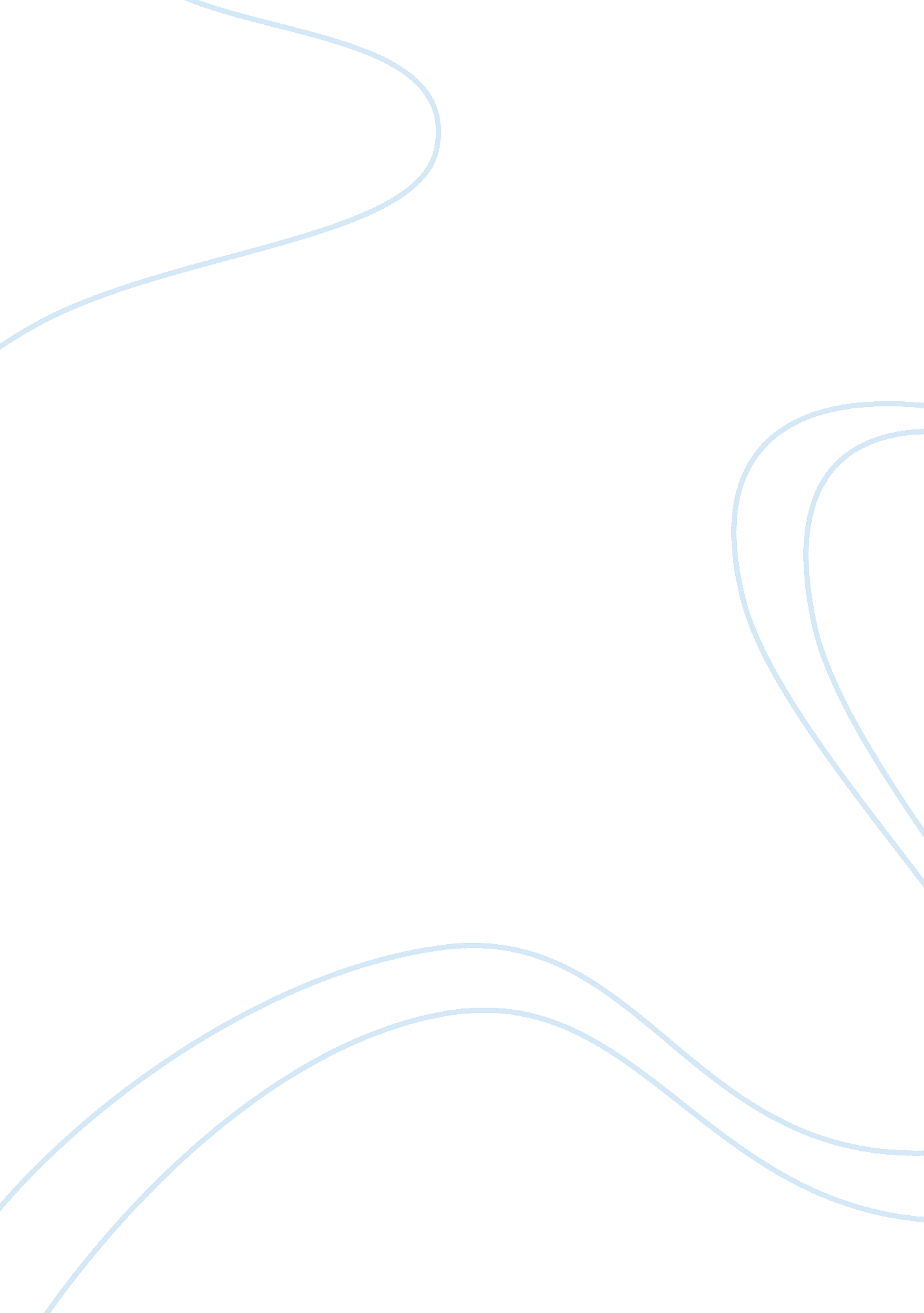 Internal marketing assignmentArt & Culture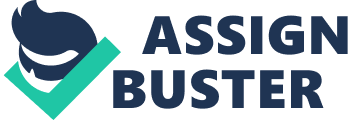 This study reviews the literature relevant to turn over crises and provides a theoretical review of the Mobile model (1977). The purpose of this study is to give an overview of the causes of Job satisfaction which force an employee to quit from their current Job and consider other Job opportunities. This Is to clarify the steps of the Mobile model from the feeling of Job dissatisfaction to an actual turnover crisis. This study highlights the turnover crises not only on an International level but also the national crises In Malaysia which may not be far away. Furthermore, the findings from the literature review indicates that an international perspective on a turnover crisis begins when an employee faces the case of dissatisfaction from a poor working environment and insiders leaving his current Job. The Mobile model could be used to predict the case of dissatisfaction and better understand how to retain the employee. Further studies could be useful to shed light on turnover crises. Keywords: Mobile model, Malaysia, turnover, crisis, hospitality 1 . Introduction Hospitality organizations need to constantly ensure the satisfaction of their employees (Berry, 1997). Organizations tend to be more effective when they satisfy their employees (Robbins & Judge, 2007). Satisfied employees are deemed to be an effective labor force and become an Important asset for the organization’s reference and the willingness of employees to have free work conditions (Organ, 1990; Tipper et al. , 2001). According to Bargain and Butt (2012), Human resources are one of the main parts of the product performing the difficult role of enhancing the organizational image. As in other industries, hospitality highly depends on humans having direct contact with their customers. In terms of the service model, there must be heterogeneity between the customers and their suppliers (Sullivan et al. , 2010). With the help of human resources, an organization will be able to enhance heir business but due to employees various needs it becomes difficult to retain their employment, therefore, the focus on understanding their needs to achieve their satisfaction is essential (Masc., 2009). According to Broom (1964), Job satisfaction is a positive direction an employee moves toward in his presently occupied working roles. Many studies have signaled that among the determinants of Job satisfaction and organizational behavior (Change & Yang, 1977; Darkish, 2000; Seek & Jackson, 1980), comprehensive management encouragement (Burke, 2003; Burke & Greengages, 2001) s mentioned as a significant foreteller. (Rude, 2004) asserted that organizational support is highly linked to commanding behavior, hence, defined support from a manager is a significant factor in labor turnover (Mismatch et al. , 2001; Rude, 2004). The employee’s dissatisfaction will affect their commitment to work and lead them to turnover from the organization physically and/or mentally (Path, 2012). Tracey and Honking (2008) stated that employee turnover rates are influenced by employee dissatisfaction within the Job environment and reduce their contribution to the Job (Look & Crawford, 2004). Many scholars have studied the consequences which probably have forced an employee into a quitting decision. This is followed by evaluating other work environments which will lead to the intention of seeking other opportunities (Lee, 1988). Often, turnover cost affects the organization (Connelly & commonly, 1991; Tracey & Hint, 2008). 62 www. Essence. Org/I]BMW International Journal of Business and Management Volvo. 8, NO. 5; 2013 This paper identified factors affecting Hospitality labor satisfaction which may lead them to turn over. First, it explored the existing literature about Job satisfaction and remover intention. Second, a brief rehearsal of the Mobile model (1977) applications studying the factors leading to turnover crises is given. The paper further examined whether Malaysian Hospitality and tourism sector could apply Mobile model to reduce these crises. 2. Methodology This study attempts to review the existing literature on hospitality and tourism employment, working environments, labor turnover, employment factors, employee dissatisfaction, and the causes of turnover crises. The Mobile model (1977) and a theoretical framework interpreting the relationship between work environment, involuntary turnover will also be examined. A further review of the effect of turnover crises on the quality of service and customer loyalty will be addressed. To enrich the discussions, the results of the theoretical studies undertaken by the authors have been used. 3. Literature Review 3. 1 Employment Environment This paper is based on conceptual work and the data is from a collection of books and published Journals within the hospitality human resource management to aid in reinterpreting the existing concepts (Chuddar, 1991). Many researchers have studied the impacts of work satisfaction on hospitality employees. Bargain & Butt, 2012) evaluated the challenges in hospitality organizations and its overall impact on labor. According to Davies et al. (2001), performance appraisals, remunerations and training are important human resource practices in Australian hotels. They asserted that the commitment to an organization could be better when adapting a suitable HER system; improving good labor relations and quality of service. Leaver and Kristin-Brown (2001) investigated the unique relationship and impacts of person-Job and person-organization suitability on Job satisfaction and the intent to quit. Job satisfaction is defined as the influential reaction to different forms of a Job or organization (Locke, 1976). Some practitioners clarified the dimensions of organizational Justice in the relevant literature. Three dimensions were studied: distributive, procedural, and international (Cohen-Crash & Specter, 2001; Reardon, 2003). Many scholars were in favor of the Justice dimensions with regard to employees’ satisfaction, commitment toward the organization, and the intent to turn over (Hemi & Mood, 2007). A literature scan of hospitality and tourism management discovered that Job satisfaction, organizational obligation, and turnover intentions are the results of organizational Justice dimensions (Fulfill, 2005; Hemi & Mood, 2007; Nadir’ & Tanana, 2010). Other scholars have examined the impacts of Job satisfaction on employee turnover within the Mari Hotels in Thailand (Rona & Chattiest, 2010 ). They observed the relationship between employee satisfaction and their overall satisfaction giving suggestions to help reduce the turnover rate. Webb et al. (2010) evaluated the literature of previous scholars on employee retention. Work stress continues to gain the attention of many researchers. They have focused on the types of stress and the seasons which led the employees to acquire stress in their work environment. Researchers have also employed strategies to confront stress (Pipestone, 1992). Work stress, burnout, and labor turnover have become commonly known words in the study of human resources (Bane et al. , 2005; Sahara et al. , 2010). Researchers have asserted that there are direct and indirect costs of work stress which could lead to the crucial problems of labor, employers, and the community (Matheson & Evangelic, 1982). Thus, some factors are associated with the stress; such as the lack of power, role ambiguity, and conflict (Burke, 1988; Nelson & Burke, 2000). Other researchers have identified stress as a critical issue in many organizations (Cooper & Cartridge, 1994; Oranges & Klein, 2003; Vary, 1999). On the other hand, role ambiguity has become another factor of work stress. According to (Behr et al. , 1976; Cooper, 1991 ; Corded & Dougherty, 1993; Dyer & Equine, 1998; Restrung, 1986), role ambiguity requirements. Demographic factors have also gained vast amounts researchers’ concern. Blunders, 1979; Elongate, 2001) highlighted the demographic factors: employee ‘ s age, gender, race, education, and marital status that clout Job expectations; satisfaction which eventually affects Job dissatisfaction, and labor turnover. Whereas, women and other minority groups have faced many problems in the work environment regarding different expectations of Justice and equality which can lead to discrimination in wages, rewards, and compensation (Valentine, 2001). 3. 2 Turnover Crises Labor turnover has become a critical problem for the hospitality industry mainly because of its dependency on the “ human factor”. Therefore, because of the financial and moral effects on hospitality organizations, many 63 researchers have focused on these issues in the last few decades. Researchers such as (Curia et al. , 2012) studied the internal and external causes of employee turnover in Kenya hotels located in Nairobi. They directed their attention to the work umbrage, unfavorable working conditions, stress, long working hours with minimal wages, and poor training programs. (Seta et al. , 2000) indicated the factors affecting employees ‘ satisfaction, and the organization’s role to enhance an employees’ commitment toward the organization. They argued that proper training, work progress, and compensation could improve employees satisfaction toward the organization. According to (Fair, 1992; Skived & Go, 1996; Shaw, 2011) the inadmissible, high labor turnover rate, content may shape the relationship between turnover rates and performance reduction in human capital. Scholars such as (Angel & Canella, 2004) asserted that the wage factor produced the major intent for turnover. They mentioned that the Yelled (1984) model can be integrated the with turnover theories. Other practitioners, (Lam et al. 2003; Macintosh & Doherty, 2010; Martin, 2011; Robinson & Begley, 2010), argued that the intention to quit begins when the employee has received an unfavorable situation and starts thinking about another Job. Developing new program consumes company funds when trying to solve labor problems before they become too serious and lead to turnover (Price, 1977). Turnover intention is the crucial stage before the actual turnover occurs. Unmet expectations can lead to turnover intentions which force the employee to ultimately quit. According to (Bighead et al. 2005), labor with the intention to quit from their current Job occur after individuals start thinking about staying or to leave; though in the short term, employees could have high intentions to quit (Monday et al. , 1979). Leaving the organization is much easier than the intention to leave (Blab, 2000). Voluntary or involuntary turnover will be the final decision of the employee. Voluntary turnover is the termination of the official and the psychological contract between the employee and the organization (Krause, 2002; Macdonald, 1999; McLean Parks et al. With effect to the service sector (Lee, 1988). Within this case, researchers have argued that high turnover is a critical problem in the hospitality industry (Nadir’ & Tanana, 2010). Poor management, low wages, bad working environment, and paucity of Job opportunities could be the highest causes of turnover (Haven-Tang & Jones, 2012; Sullivan et al. , 2010). Involuntary turnover inescapably leads to direct negative results; such as Job insecurity, work difficulty, and status fluctuation. This passive reaction exists for all employees who recently lost their Jobs (Gown & Edgewood, 1997). 3. Mobile Model (1977) Hospitality is considered as an unstable industry due to its dependency on human factors according to considerable amounts of previous research. (Curia et al. , 2012) concentrated their research on labor turnover in Kenya tools regarding the Job discontent of the workers. They experienced bad working environments, fatigue, stress, low wages and a deficiency in training. Much research on turnover has been done in different parts of the world, for example, (Fair, 1992; Skived & Go, 1996; Shaw, 2011) presented the prosperous literature on turnover rates while reviewing the TTS applications needed by the organizations. By examining the inadmissible high turnover rates, reviewing past cases, and the leakage in labor, they asserted that TTS applications could influence the quality and organizational Truckee of a company. Additionally, (Angel & Canella, 2004) studied the salary factors and its effect on turnover intentions and they asserted that the wage model developed by (Yelled, 1984) provided an efficient means for study. They suggested that this model could be integrated within turnover theories. (Lam et al. 2003; Macintosh & Doherty, 2010; Martin, 2011; Robinson & Begley, 2010) explained that the intention to quit started by searching for other Jobs after a feeling of dissatisfaction arose with the current position. (Bowen & Shell, 1997), in their study purported the outcomes of March & Simon (1958), by demonstrating the final decision to quit occurs after a dissatisfied situation level is reached by an employee to cause a change in his workplace for the better. According to Price (1977), experts developed programs and financed large amounts in the aim to solve these problems before they become a major issue leading to turnovers. Many previous studies have been explained by the Mobile Model (1977) proposing steps for employees steering towards dissatisfaction and quitting their Job, Seven stages were determined between Job satisfaction and turnover (Lee, 1988). Mobile asserted that these steps started when an employee faced a case of dissatisfaction which led them to think about quitting from their current Job as well as searching and evaluating alternative job environments. Little or deep though of these considerations usually depend on the cost of turnover. If the turnover cost is acceptable, an employee’s situation will lead toward turnover crises (Lee, 1988; Martin, 2011; P. Munchkins, 1993). In their study, (Homo et al. , 1984) analyzed the seven stages of the Mobile 64 the results were more reliable from the preparatory level of trust of the Mobile model. Pearson (1991) explained that it is difficult to know why labor turnover occurs because it is related to human factors. Even management could not identify the reasons for the ‘ exit interviews’. The management commitment toward the employee turnover uses the seven stages of the Mobile model and supports the validity of the theory. Therefore, the commitment to employees’ Job satisfaction enhances the relationships between Job satisfaction and involvement will then lead to the reduction of turnover crises. Figure (1) explains the Mobile Model (1977) idea. Figure 1 . Employee dissatisfaction steps to turn over, adopted by (Mobile 1982) The Mobile model was not offered as solid stages employees could walk through; some cases could be different. To avoid turnover crises, the Malaysian regime knows the contribution needed in the hospitality and tourism industry for sustaining the economy: its crucial regulations. Further studies should be done to enhance the employment environment in order to reduce turnover crises. 65 4. Theoretical Framework Organizational Justice Employee Satisfaction Positive Negative Turn Over Intention Work Stress Turn Over Crisis Service Quality Customer Satisfaction Demographic Factor Employee Retention Job Satisfaction Customer Loyalty theoretical framework has been adopted from (Mobile 1982) and enhanced by (Curia et al. , 2012; P. Munchkins, 1993, p. 310; Webb et al. , 2010) and to output a suitable framework to measure the relationship between all factors of employee satisfaction. Many practitioners have defined turnover as the change in Jobs and careers done by the employees who have received salaries from organizations (Curia et al. , 2012; Mobile 1982; Rona & Chattiest, 2010 ; Webb et al. , 2010). Referring to the previous studies, many researchers, conceptual and empirical studies have highlighted the bobs’ liabilities, training programs, organizational environment, work relations, and work dissatisfaction which all lead to employee burnout (Bonn & Forefinger, 1992; Fond-mining, 2008; Mobile et al. 1979; Tracey & Honking, 2008; Williams & Hunter, 1992). Some researchers have argued that the labor performance in the workplace will be affected by the employee relations within the work environment. Employee retention was highlighted as the result of Job satisfaction, whereas, turnover crises and work termination are the final decisions after facing bad working conditions (Mobile et al. , 1978). As mentioned above, the study theoretical framework illustrates the effects of organizational Justice, Job stress, and the demographic factors for employees’ satisfaction. Many researchers have illustrated that Job satisfaction will lead to employee retention while the Job dissatisfaction forces turnover intention. Whether the turnover was voluntary or involuntary, a turnover crisis will influence the employee retention affecting the service quality and customer loyalty (Choc et al. , 2006; Kyoto & Buddha, 2007; Tsar & Line, 2004). 5. Findings and Discussions The study attempts to seek out the impacts of a working environment, Job stress, anemographic factors, and Job satisfaction on employee satisfaction. The Mobile model (1977) explains the seven stages of Job dissatisfaction and actual turnover; presented with its applications in the Malaysian hospitality sector. This model theorized that Job dissatisfaction probably leads the employee to consider leaving their present employment then evaluating the cost of moving from his Job to another. Turnover intention will lead an employee to make comparisons between the current and the future Job. Finally, this intention will lead them to the actual turnover (Lee, 1988; Robinson & Begley, 2010; Tracey & Honking, 2008). Malaysia is moving from the productive economy to the knowledge economy. The global changes have affected all industries forcing them to provide better services. The hospitality and tourism sectors are very important to the Malaysian economy as the service industry is highly dependent on human labor; which must be satisfied in order to gain from their commitment and retention. From their point of view, (Fond-mining, 2008; Richardson & Butler, 2011) mentioned that a strong relationship between employee satisfaction and employee retention will directly affect customer satisfaction and the quality of services. The valuable findings from the literature could be applied to the Malaysian hospitality industry in order to evaluate the current human resource situation. This may, in time, maximize employee satisfaction and avoid turnover crises. According to the economic transformation program, the hospitality industry employs a considerable number of people rated at 14% from the total Malaysian labor force. A lower average salary compared with other sectors who work in Malaysian Hospitality earn an average monthly salary of ARM 1, 084 compared to ARM 2, 114 in the financial services and to ARM 2, 621 in the energy sector. This data gave them the incentive to resign from their current employment and search about other industries (KNEE, 2010). The stakeholders in the Malaysian hospitality sector should be aware of these findings and use training in an attempt to satisfy their employees in an effort to receive their loyalty and delivery of good services. An ultimate goal would be to gain customer satisfaction and loyalty. This is consistent with (Carrel et al. 1992; Adair, 1989; Miltonic & Boudoirs, 1997), who asserted that organizations should attract qualified employees, evaluate their salary policies, create an intensive rewards chem., and enhance a good supervisory and communication system in order to satisfy their employees and reduce the turnover rates. 6. Conclusion This study attempts to present the impacts of demographic factors, salaries and wages, and the organizational environment on employee satisfaction. It also aims to discover whether Job dissatisfaction could lead to turnover intention which will lead the employee to the actual turnover and leave their present employment. Much literature has been previously done to investigate labor satisfaction, turnover intention, and customer loyalty. The Malaysian hospitality and tourism industry would be aware of the Mobile model and its applications as its one of the most valid models which explains the series an employee transitions when faced with the case of dissatisfaction. Moreover, Mobile assumed that the case of employee dissatisfaction will come from unacceptable working conditions, low salaries, and injustice, influencing them to quit. Based on the literature review, a theoretical framework has been developed. 